Předmět objednávky: Práce v PR Luňáky (okr. KT) v k. ú. Novákovice dle následujícího popisu:Sekání travních porostů (křovinořezem nebo lehkou mechanizací) jednou ročně v uvedeném termínu. Pozemky jsou silně podmáčené. Průměrná výška strniště bude do 5 cm výšky. Součástí prací je odstranění posekané travní hmoty do 14 dnů po posekání ze zvláště chráněného území a jeho ochranného pásma v souladu s právními předpisy. Rozsah a termín prací:A - 1,22 ha, sekání v VII, včetně pruhu rákosu o šířce ca 2–3 m na jižním okraji plochy A (až k vrbám)B - 1,45 ha, sekání v VII, obsekávání trsů vrby rozmarýnolisté (přičemž bude posekáno rákosí přesahující vrby)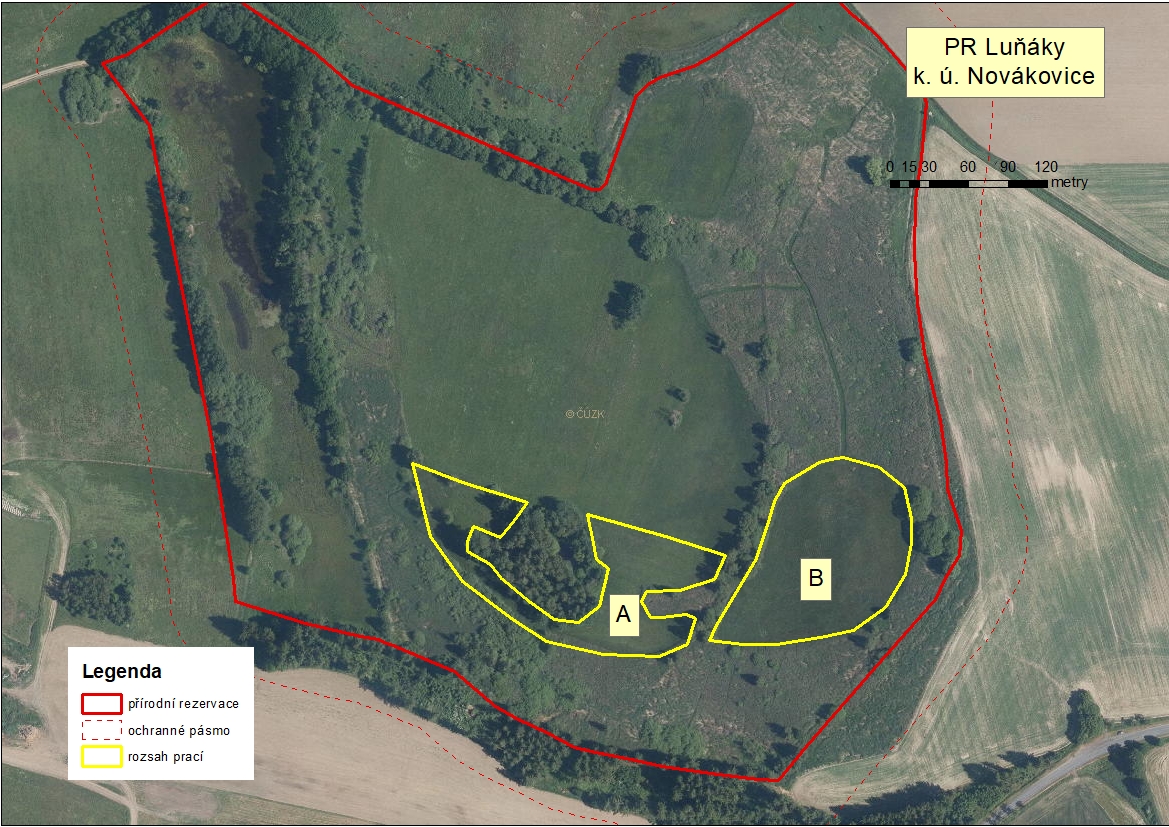 